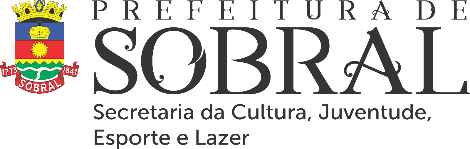 DECLARAÇÃO DO TÉCNICO(Prestação de Contas – Todos os níveis)Eu, 			, RG: 	, Emissão       /      /        , Órgão Expedidor/UF 	, inscrito       sob     o      CPF: 		- , residente no endereço 			,  nº.  , bairro:  			 CEP: 	-         , 		/CE,    contato 		-sou responsável		pelos	treinos		do(a)	atleta 	,RG: 	, Emissão       /      /        , Órgão Expedidor/UF 	, inscrito  sob o CPF: 		-  , beneficiário do Programa Municipal Bolsa Atleta no Nível _ , constituída  nos  termos da Lei 1721, de 03 de abril de 2018 no Nível, venho por meio desta declarar para fins de prestação de  contas:Está treinando regularmente, durante o recebimento do benefício, no endereço 		,   nº.  __, bairro:  	 CEP: 	-         , 		/CE.Dias de treinamento ( ) Dom, ( ) Seg, ( ) Ter, (  ) Qua, (  ) Qui, (  ) Sex, (  ) Sab,  no horário de ___:___  às ___ :__ .O atleta se mantém em plena atividade esportiva, participando de treinamentos e competições, durante o recebimento do benefício. 	- CE, 	de 	de 20 	.Assinatura do Técnico